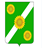 АДМИНИСТРАЦИЯ ПРИДОРОЖНОГО СЕЛЬСКОГО ПОСЕЛЕНИЯКАНЕВСКОГО РАЙОНАПОСТАНОВЛЕНИЕ12 февраля 2024 года                          № 16                                      ст. ПридорожнаяО признании утратившим силу постановления администрации Придорожного сельского поселения Каневской район от 26 декабря 2023 года № 134 «Об утверждении Порядка осуществления администрации Придорожного сельского поселения Каневского района полномочий по внутреннему муниципальному финансовому контролюв сфере бюджетных правоотношений»В соответствии с Федеральным законом от 6 октября 2003 года № 131-ФЗ «Об общих принципах организации местного самоуправления в Российской Федерации», со ст. 226.1 БК РФ,  постановляю:	1. Признать утратившими силу постановление администрации Придорожного поселения Каневского района от 26 декабря 2023  года «Об утверждении Порядка осуществления администрации Придорожного сельского поселения Каневского района полномочий по внутреннему муниципальному финансовому контролю в сфере бюджетных правоотношений».2. Общему отделу администрации Придорожного сельского поселения Каневского района:2.1. Разместить настоящее постановление на официальном сайте Придорожного сельского поселения Каневского района в информационно-телекоммуникационной сети «Интернет» 3. Контроль за выполнением настоящего постановления оставляю за собой.4. Настоящее постановление вступает в силу со дня его подписания. ГлаваПридорожного сельского поселения Каневского района                                                                             М.Е. Авакьян